WEWNĘTRZNA PROCEDURA BEZPIECZEŃSTWA DOTYCZĄCA  ZAPOBIEGANIU I  PRZECIWDZIAŁANIU COVID-19 NA TERENIE ZESPOŁU SZKÓŁ ROLNICZEGO CENTRUM KSZTAŁCENIA USTAWICZNEGO
 IM. STANISŁAWA STASZICA W KOŚCIELCU W CZASIE KONSULTACJI UCZNIOWSKICH.                                                            z dnia 20 maja 2020 r. Podstawa prawnaUstawa z dnia 5 grudnia 2008 r. o zapobieganiu oraz zwalczaniu zakażeń i chorób zakaźnych u ludzi
 (Dz. U.  2019 r. poz.1239),Ustawa z dnia 14 marca 1985 r. o Państwowej Inspekcji Sanitarnej (Dz. U.  2019 r. poz. 59),Ustawa z dnia 14 grudnia 2016 r. Prawo oświatowe (Dz. U.  2019 r. poz. 1148),Rozporządzenie Ministra Edukacji Narodowej i Sportu w sprawie Bezpieczeństwa
 i higieny  w publicznych i niepublicznych szkołach i placówkach (Dz. U. 2003 r. poz. 69), Rozporządzenie Ministra Edukacji Narodowej z dnia 29 kwietnia 2020 r. zmieniające rozporządzenie   
 w sprawie czasowego ograniczenia funkcjonowania jednostek systemu oświaty w związku
 z zapobieganiem, przeciwdziałaniem i zwalczaniem COVID-19 (Dz. U. 2020 poz.780),Wytyczne Ministerstwa Zdrowia, Ministerstwa Edukacji Narodowej i Głównego Inspektoratu Sanitarnego z dnia 14 maja 2020 r. Cel procedury:1.  Ustalenie zasad funkcjonowania szkoły i wyznaczenie sposobów postępowania dla zapewnienia bezpieczeństwa i higieny pracy w okresie pandemii COVID -192.  Zminimalizowanie ryzyka zakażenia wirusem SARS-CoV-2 wywołującym chorobę COVID-19 wśród uczniów, ich rodziców oraz pracowników szkoły w czasie pracy szkoły w godzinach pracy od 700 do 1500.Uczestnicy postępowania:Rodzice/prawni opiekunowie.Uczniowie.Nauczyciele.Pracownicy niepedagogiczni.Dyrektor i wicedyrektor szkoły.Kierownik szkolenia praktycznegoKierownik internatu.§ 1Zasady organizacji pracy w szkole w czasie konsultacji dla absolwentów i uczniówMinimalna przestrzeń do zajęć dla uczniów w sali nie może być mniejsza niż 4 m2 na 1 osobę.W sali odległości pomiędzy stanowiskami dla uczniów wynoszą min. 1,5 m (1 uczeń – 1 ławka szkolna).Jedna grupa uczniów przebywa w wyznaczonej i w miarę możliwości stałej sali.W miarę możliwości do grupy przyporządkowani są ci sami nauczyciele.Uczeń posiada własne przybory i podręczniki, które w czasie zajęć mogą znajdować się na stoliku szkolnym ucznia.Uczniowie nie mogą wymieniać się przyborami szkolnymi między sobą.Uczniowie są zobowiązani zakrywać usta i nos do momentu zajęcia miejsca w sali. Po zajęciu miejsca w sali uczeń ma obowiązek zakryć usta i nos kiedy:podchodzi do niego nauczyciel, aby odpowiedzieć na zadane przez niego pytanie,wychodzi do toalety.Nauczyciel organizuje przerwy dla swojej grupy, w interwałach adekwatnych do potrzeb, jednak nie rzadziej niż po 45 min. Należy wietrzyć sale co najmniej raz na godzinę lekcyjną, w czasie przerwy, a w razie potrzeby także w czasie zajęć.Po każdych zajęciach sale i ich wyposażenie są dezynfekowane.Do szkoły może uczęszczać wyłącznie uczeń zdrowy, bez objawów chorobowych sugerujących chorobę zakaźną.Na teren szkoły mogą wejść wyłącznie osoby z zakrytymi ustami i nosem (maseczką jedno- lub wielorazową, materiałem, przyłbicą – w szczególności w przypadku osób, które ze względów zdrowotnych nie mogą zakrywać ust i nosa maseczką).W ramach Szkolnego Koła Sportowego mogą odbywać się zajęcia sportowe na boisku szkolnym „Orlik 2012” przy zachowaniu zmianowości grup i dystansu pomiędzy nimi.Sprzęt na boisku wykorzystywany podczas zajęć powinien być regularnie czyszczony                            z użyciem detergentu lub dezynfekowany, jeżeli nie ma takiej możliwości należy zabezpieczyć go przed używaniem.Na boisku może przebywać jedna grupa uczniów przy założeniu, że zachowany jest między nimi dystans.Należy ograniczyć aktywności sprzyjające bliskiemu kontaktowi pomiędzy uczniami.Uczeń nie powinien zabierać ze sobą do szkoły niepotrzebnych przedmiotów.W szatni i klasopracowni  należy wykorzystywać co drugi wieszak.Należy unikać organizowania większych skupisk .Nauczyciele i inni pracownicy szkoły powinni zachowywać dystans społeczny między sobą, w każdej przestrzeni szkoły, wynoszący min. 1,5 m.Pracownicy administracji oraz pracownicy obsługi  powinni ograniczyć kontakty 
z uczniami oraz nauczycielami.Od dnia 25 maja 2020 r. uczniom klas czwartych  umożliwia  się konsultacje
z nauczycielami prowadzącymi zajęcia edukacyjne, w szczególności z przedmiotów objętych egzaminem maturalnym oraz możliwość korzystania z biblioteki szkolnej.Od dnia 1 czerwca 2020 r.  wszystkim uczniom umożliwia się konsultacje 
z nauczycielami prowadzącymi zajęcia edukacyjne oraz możliwość korzystania 
z biblioteki szkolnej zgodnie z opracowanymi przez nauczycieli bibliotekarzy procedurami. Harmonogram konsultacji ustala dyrektor szkoły w porozumieniu z nauczycielami.Potrzebę konsultacji nauczycielskich rodzice / uczniowie zgłaszają wychowawcy klasy.     Zakres konsultacji ustalają z nauczycielem prowadzącym zajęcia z danego przedmiotu.Ograniczamy przebywanie osób z zewnątrz w placówce do niezbędnego minimum,                               z zachowaniem wszelkich środków ostrożności (m.in. osłona ust i nosa, rękawiczki jednorazowe lub dezynfekcja rąk) i w wyznaczonych obszarach.§ 2.Zasady bezpiecznego zachowania się w budynku szkołyPracownik przychodzi do pracy zdrowy, bez jakichkolwiek objawów choroby.Wszyscy pracownicy zobowiązani są do samoobserwacji.W przypadku podejrzenia zakażenia chorobą  zakaźną  lub  COVID-19 (duszności, kaszel, gorączka, bóle mięśni, bóle brzucha)   pozostają       w  domu   i    zawiadamiają   o   tym    fakcie dyrektora szkoły.W przypadku stwierdzenia objawów choroby, choroby zakaźnej, lub COVID-19 
w godzinach świadczenia pracy pracownik ma obowiązek niezwłocznego udania się do izolatorium (gabinet pielęgniarki szkolnej) i telefonicznego powiadomienia dyrektora szkoły.Bezwzględnie przy każdym wejściu/ wyjściu do/ze szkoły  dezynfekują ręce  płynem do  dezynfekcji, zgodnie z zamieszczoną przy wejściu procedurą.Regularnie myją i odkażają ręce płynem dezynfekującym.Pracownicy mają obowiązek zachowania dystansu społecznego między sobą, w każdej przestrzeni szkoły, wynoszący minimum 1,5 metra.Każdorazowo po kontakcie z osobą zewnętrzną pracownik ma obowiązek zdezynfekowania przyłbicy oraz zmiany rękawiczek.Zakazuje się przemieszczania pracowników bez ważnego powodu. Pracownicy przemieszczają się wyłącznie w celu wykonywania obowiązków służbowych.Wszyscy pracownicy szkoły muszą ponadto stosować i przestrzegać podstawowych zasad  zapobiegawczych, które istotnie wpłyną na ograniczenie ryzyka zakażenia:.- często myć ręce zgodnie z instrukcją,- stosować zasady ochrony podczas kaszlu i kichania zakrywając usta i nos łokciem,- unikać dotykania oczu, nosa i ust.§3.Obowiązki nauczycieliZapoznają się z procedurami opracowanymi na czas zwiększonego reżimu sanitarnego                          w warunkach pandemii COVID-19  w  szkole oraz bezwzględnie ich przestrzegają.Nauczyciele świadczący pracę z uczniami na terenie szkoły:Wyjaśniają uczniom, jakie zasady bezpieczeństwa obowiązują w szkole, dlaczego zostały wprowadzone. Dbają o pozytywny przekaz powyższych treści w celu wzbudzenia w uczniach poczucia bezpieczeństwa oraz odpowiedzialności za swoje zachowanie bez poczucia lęku.Prezentują techniki właściwego mycia rąk wg instrukcji umieszczonej w widocznym miejscu w szkole.Prowadzą profilaktykę prozdrowotną ze szczególnym zwróceniem uwagi 
na częstotliwość mycia rąk, zasłaniania ust i nosa podczas kichania i kaszlu, niedotykania ust, nosa i oczu oraz bezwzględnie monitorują poprawność stosowania przez uczniów  wprowadzonych instrukcji.Nie organizują wyjść poza teren szkoły.Są odpowiedzialni za przestrzeganie zasady bezpiecznej odległości ucznia od ucznia 
 i nauczyciela/pracownika podczas: zajęć, przerw, pobytu w łazience.Unikają organizowania większych skupisk uczniów w jednym pomieszczeniu                                       z zachowaniem odpowiedniej odległości.Po zakończeniu pracy z uczniami  lub przed jej rozpoczęciem prowadzą pracę zdalną.§ 4Obowiązki pracowników obsługiZapoznają się z procedurami opracowanymi na czas zwiększonego reżimu sanitarnego                          w warunkach pandemii COVID-19  w   szkole oraz bezwzględnie ich przestrzegają.Wykonują codzienne prace porządkowe we wzmożonym reżimie sanitarnym, 
ze szczególnym uwzględnieniem utrzymywania w czystości ciągów komunikacyjnych oraz sanitariatów i ich wyposażenia .Każdorazowo dezynfekują toalety, umywalki i  wszelkie przedmioty w toalecie minimalizując ryzyko zakażenia poprzez dotyk.Dezynfekują powierzchnie dotykowe - poręcze, klamki, włączniki światła uchwyty, poręcze krzeseł   i   powierzchnie płaskie, w tym blaty stołów do spożywania posiłków. Codziennie wietrzą  również pomieszczenia szkoły, w których 
nie są  organizowane  zajęcia. Po każdych zajęciach wietrzą sale zajęć, dezynfekują  wszelkie   wyposażenie, blaty stołów, regały, krzesła, drzwi   wraz z klamkami, podłogi ciągów komunikacyjnych oraz powierzchnie płaskie  tych ciągów, parapety, listwy przypodłogowe.Każdego dnia systematycznie wypełniają Kartę monitoringu.Pracownicy wykonujący w/w czynności pracują w rękawiczkach. Stosują ściśle zasady ich zdejmowania i nakładania oraz utylizowania.Osoby z zewnątrz muszą posiadać maseczki ochronne, rękawiczki oraz muszą być zdrowe. Przy wejściu głównym do szkoły muszą zdezynfekować ręce.Każdorazowo po kontakcie z osobą trzecią  pracownicy wyrzucają rękawiczki, dezynfekują maseczkę/i lub przyłbicę, myją i dezynfekują ręce.                                                                      § 5Zadania i obowiązki rodzicówZapoznają się z procedurami opracowanymi na czas zwiększonego reżimu sanitarnego                          w warunkach pandemii COVID-19  w szkole oraz bezwzględnie ich przestrzegają.Zaopatrują ucznia, w indywidualną osłonę ust i nosa w drodze do  i  ze szkoły.Dbają, aby uczeń nie wniosło do szkoły żadnych niepotrzebnych przedmiotów. Przed wejściem do szkoły dezynfekują ręce.Są zobowiązani do odbierania informacji wysyłanych przez dziennik elektroniczny, telefonów oraz poczty elektronicznej ze szkoły umożliwiając dyrektorowi  
i pracownikom szkoły szybką ścieżkę komunikacji, zgodnie z wytycznymi dla szkoły.  Rodzice ucznia/opiekunowie mają obowiązek podania aktualnego numeru telefonu do szybkiej komunikacji.Rodzice mogą wchodzić z uczniem wyłącznie do przestrzeni wspólnej szkoły lub wyznaczonego obszaru (korytarz przy wejściu do szkoły) w odstępie 2 m przy czym należy rygorystycznie przestrzegać wszelkich środków ostrożności  (m.in. osłona ust i nosa, rękawiczki jednorazowe lub dezynfekcja rąk).   Jeżeli uczeń przejawia niepokojące objawy choroby zostanie odizolowane 
w gabinecie pielęgniarki z zapewnieniem min. 2 m odległości od innych osób
 i rodzice/opiekunie zostaną zobowiązani do pilnego odebrania ucznia ze szkoły.                                                                       §8.Postanowienia końcowe Z treścią niniejszej procedury zapoznaje się pracowników i rodziców/prawnych opiekunów uczniów. Procedura obowiązuje od dnia 25 maja 2020 r.DyrektorZespołu Szkół Rolniczego Centrum Kształcenia Ustawicznego im. Stanisława Staszica w KościelcuWiesław KujawaZałącznik Nr 1-do Procedury bezpieczeństwa na terenie szkoły w okresie pandemii COVID-19 Kościelec, dn. ………………….2020 r………………………………………………………                                                                                            ………………………………………………………           (Imię i nazwisko pracownika) OŚWIADCZENIE PRACOWNIKA Ja niżej podpisana/podpisany oświadczam, że: Zapoznałem/łam się z treścią Procedury bezpieczeństwa w Zespole Szkół Rolniczego Centrum Kształcenia Ustawicznego im. Stanisława Staszica 
w Kościelcu w związku z koniecznością stosowania podwyższonego reżimu sanitarnego, związanego ze stanem epidemicznym w kraju…….……………………….………………………………………..       (podpis Pracownika) Zobowiązuję się bezwzględnie przestrzegać postanowień Procedury bezpieczeństwa Zespole Szkół Rolniczego Centrum Kształcenia Ustawicznego
 im. Stanisława Staszica w Kościelcu, w związku z koniecznością stosowania podwyższonego reżimu sanitarnego, związanego ze stanem epidemicznym w kraju.…….……………………….………………………………………..                                                                                                               (podpis Pracownika) Zobowiązuję się do poinformowania dyrektora placówki o wszelkich zmianach 
w sytuacji zdrowotnej odnośnie wirusa Covid-19 w moim najbliższym otoczeniu…….……………………….………………………………………..                                                                                                                                                                                                                                       (podpis Pracownika)  Oświadczam, że jestem w pełni świadoma/y, iż pomimo zachowania przez Zespół Szkół Rolnicze Centrum Kształcenia Ustawicznego im. Stanisława Staszica 
w Kościelcu wszelkich standardów i wytycznych sanitarnych, istnieje ewentualne ryzyko zakażenia koronawirusem (COVID-19)  siebie, jak i członków najbliższej rodziny. …….……………………….………………………………………..                                                                                                                                                                                                             (podpis Pracownika)Karta monitoringu pomieszczeń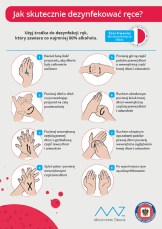 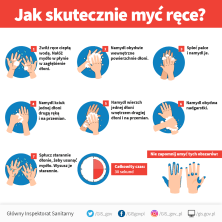 L.pData Numer pomieszczenia Podpis wykonującego Podpis wykonującego Podpis osoby nadzorującejUwagi123456789101112131415161718192021222324252627282930